Appendix 1. Eligible Medical Specialties - Knowledge, Behaviors, Attitudes and Practices of HIV-Related Care among Providers in the Southeast (K-BAP) Study, 2017Appendix 2. American Association for Public Opinion Research (AAPOR Response Rates)* by Provider Type and MSA - Knowledge, Behaviors, Attitudes and Practices of HIV-Related Care among Providers in the Southeast (K-BAP) Study, 2017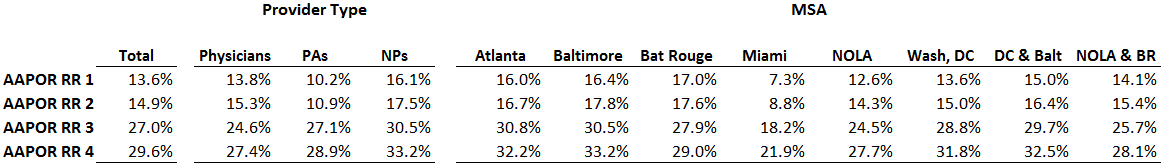 *Reference: The American Association for Public Opinion Research. Standard Definitions: Final dispositions of case codes and outcome rates for surveys, 9th edition. 2016. https://www.aapor.org/AAPOR_Main/media/publications/Standard-Definitions20169theditionfinal.pdf.  Accessed September 4, 2018.Appendix 3. American Association for Public Opinion Research (AAPOR)-Adjusted Response Rate 4 by Provider Type and MSA - Knowledge, Behaviors, Attitudes and Practices of HIV-Related Care among Providers in the Southeast (K-BAP) Study, 2017Adolescent Medicine Community Health Emergency Medicine SpecialistFamily Practitioner Women’s Health Specialist  Geriatrician  General Practitioner  GynecologistInfectious Disease SpecialistInternal MedicineInternal Medicine/PediatricsObstetrics & Gynecology ObstetricsPediatricianPrimary CarePreventive Medicine Specialist